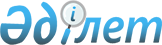 Об утверждении порядка проведения раздельных сходов местного сообщества и определения количества представителей жителей села, улицы, многоквартирного жилого дома для участия в сходе местного сообщества в Толебийском районеРешение Толебийского районного маслихата Южно-Казахстанской области от 21 июля 2015 года № 42/207-V. Зарегистрировано Департаментом юстиции Южно-Казахстанской области 13 августа 2015 года № 3314      В соответствии с  пунктом 6 статьи 39-3 Закона Республики Казахстан от 23 января 2001 года "О местном государственном управлении и самоуправлении в Республике Казахстан" и  Постановлением Правительства Республики Казахстан от 18 октября 2013 года № 1106 "Об утверждений Типовых правил проведения раздельных сходов местного сообщества", Толебийский районный маслихат РЕШИЛ:

      1. Утвердить  порядок проведения раздельных сходов местного сообщества и определения количества представителей жителей села, улицы, многоквартирного жилого дома для участия в сходе местного сообщества в Толебийском районе согласно  приложению к настоящему решению.

      2. Настоящее решение вводится в действие по истечении десяти календарных дней после дня его первого официального опубликования.

 Порядок проведения раздельных сходов местного сообщества и определения количества представителей жителей села, улицы, многоквартирного жилого дома для участия в сходе местного сообщества Толебийском районе
1. Общие положения      1. Настоящие правила проведения раздельных сходов местного сообщества разработаны в соответствии с  пунктом 6 статьи 39-3 Закона Республики Казахстан от 23 января 2001 года "О местном государственном управлении и самоуправлении в Республике Казахстан" и устанавливает порядок проведения раздельных сходов местного сообщества жителей села, улицы, многоквартирного жилого дома.

      2. Раздельный сход местного сообщества жителей улицы, многоквартирного жилого дома (далее - раздельный сход) на территории сельских округов созывается и проводится с целью избрания представителей для участия в сходе местного сообщества.

 2. Порядок проведения раздельных сходов      3. Раздельный сход созывается акимом сельского округа.

      Проведение раздельных сходов допускается при наличии положительного решения акима Толебийского района на проведение схода местного сообщества.

      4. О времени, месте созыва раздельных сходов и обсуждаемых вопросах население местного сообщества оповещается не позднее чем за десять календарных дней до дня его проведения через средства массовой информации или иными способами.

      5. Проведение раздельного схода в пределах села, улицы, многоквартирного жилого дома организуется акимом сельского округа.

      6. Перед открытием раздельного схода проводится регистрация присутствующих жителей соответствующего села, улицы, многоквартирного жилого дома, имеющих право в нем участвовать.

      7. Раздельный сход открывается акимом сельского округа или уполномоченным им лицом.

      Председателем раздельного схода являются акимы сельских округов или уполномоченное им лицо.

      Для оформления протокола раздельного схода открытым голосованием избирается секретарь.

      8. Кандидатуры представителей жителей села, улицы, многоквартирного жилого дома для участия в сходе местного сообщества выдвигаются участниками раздельного схода в соответствии с количественным составом, утвержденным маслихатом Толебийского района.

      Количество представителей жителей села, улицы, многоквартирного жилого дома для участия в сходе местного сообщества определяется на основе принципа равного представительства.

      Сноска. Пункт 8 с изменениями, внесенными решением Толебийского районного маслихата Южно-Казахстанской области от 29.03.2017 № 13/74-VI (вводится в действие по истечении десяти календарных дней после дня его первого официального опубликования).

      9. Голосование проводится открытым способом персонально по каждой кандидатуре. Избранными считаются кандидаты, набравшие найбольшие голоса участников раздельного схода.

      10. На раздельном сходе ведется протокол, который подписывается председателем и секретарем и передается в аппарат акима сельского округа.

 3. Определение количества представителей жителей села, улицы, многоквартирного жилого дома для участия в сходе местного сообщества      Количество представителей жителей села, улицы, многоквартирного жилого дома для участия в сходе местного сообщества определяется следующим порядке:

      количество представителей жителей улицы, многоквартирного жилого дома для участия в сходе местного сообщества:

      населенном пункте с численностью населения до 2000 человек до 2 представителя;

      населенном пункте с численностью населения от 2000 до 4000 человек до 4 представителя;

      населенном пункте с численностью населения свыше 4000 человек до 15 представителя.

      Количество представителей жителей села для участия в сходе местного сообщества:

      сельских округах в состав которых входят 2-3 села до 7 представителя;

      сельских округах в состав которых входят 4-6 села до 9 представителя;

      сельских округах в состав которых входят 7-14 села до 15 представителя.


					© 2012. РГП на ПХВ «Институт законодательства и правовой информации Республики Казахстан» Министерства юстиции Республики Казахстан
				
      Председатель сессии

      районного маслихата

А.Исабеков

      Секретарь районного

      маслихата

А.Шынгысбаев
Утвержден решением
Толебийского районного маслихата
от 21 июля 2015 года № 42/207-V